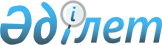 О внесении изменений в решение Сайрамского районного маслихата от 24 декабря 2021 года № 12-74/VІІ "О районном бюджете на 2022-2024 годы"Решение Сайрамского районного маслихата Туркестанской области от 27 мая 2022 года № 15-102/VII
      Сайрамский районный маслихат РЕШИЛ:
      1. Внести в решение Сайрамского районного маслихата "О районном бюджете на 2022-2024 годы" от 24 декабря 2021 года № 12-74/VІІ (зарегистрировано в Реестре государственной регистрации нормативных правовых актов под № 26359) следующие изменения:
      пункт 1 изложить в новой редакции:
      "1. Утвердить бюджет Сайрамского района на 2022-2024 годы согласно приложениям 1, 2 и 3 соответственно, в том числе на 2022 годы следующих объемах:
      1) доходы – 32 183 508 тысяч тенге:
      налоговые поступления – 3 746 049 тысяч тенге;
      неналоговые поступления – 7 376 тысяч тенге;
      поступлениям от продажи основного капитала – 119 452 тысяч тенге;
      поступления трансфертов – 28 310 631 тысяч тенге;
      2) затраты – 32 623 249 тысяч тенге;
      3) чистое бюджетное кредитование – -69 284 тысяч тенге;
      бюджетные кредиты – 0;
      погашение бюджетных кредитов – 69 284 тысяч тенге;
      4) сальдо по операциям с финансовыми активами – 0:
      приобретение финансовых активов – 0;
      поступление от продажи финансовых активов государства – 0;
      5) дефицит (профицит) бюджета – - 509 025 тысяч тенге;
      6) финансирование дефицита (использование профицита) бюджета – 509 025 тысяч тенге:
      поступления займов – 0;
      погашение займов – 69 284 тысяч тенге;
      используемые остатки бюджетных средств – 439 741 тысяч тенге.".
      пункт 2 изложить в новой редакции:
      "2. Установить на 2022 год норматив распределения общей суммы поступления корпоративного подоходного, индивидуального подоходного налога и социального налога:
      корпоративного подоходного налога с юридических лиц, за исключением поступлений от субъектов крупного предпринимательства и организаций нефтяного сектора 50 процентов в районный бюджет;
      индивидуального подоходного налога с доходов, облагаемых у источника выплаты 28,1 процентов в районный бюджет;
      индивидуального подоходного налога с доходов у иностранных граждан, не облагаемых у источника выплаты 45,1 процентов в районный бюджет;
      социального налога 31,8 процентов в районный бюджет.".
      Приложение 1 к указанному решению изложить в новой редакции согласно приложению к настоящему решению.
      2. Настоящее решение вводится в действие с 1 января 2022 года.  Районный бюджет Сайрамского района на 2022 год
					© 2012. РГП на ПХВ «Институт законодательства и правовой информации Республики Казахстан» Министерства юстиции Республики Казахстан
				
      Секретарь маслихата

Ш. Халмурадов
Приложение к решению
Сайрамского районного
маслихата от 27 мая
2022 года № 15-102 /VII
КатегорияКласс НаименованиеПодкласс
КатегорияКласс НаименованиеПодкласс
КатегорияКласс НаименованиеПодкласс
КатегорияКласс НаименованиеПодкласс
КатегорияКласс НаименованиеПодкласс
Сумма, тысяч тенге
1
1
1
1
2
3
1. Доходы 
32 183 508
1
Налоговые поступления
3 746 049
01
Подоходный налог
1 794 710
1
Корпоративный подоходный налог
470 814
2
Индивидуальный подоходный налог
1 323 896
03
Социальный налог
1 151 895
1
Социальный налог
1 151 895
04
Hалоги на собственность
671 694
1
Hалоги на имущество
671 694
05
Внутренние налоги на товары, работы и услуги
89 919
2
Акцизы
47 384
4
Сборы за ведение предпринимательской и профессиональной деятельности
42 535
08
Обязательные платежи, взимаемые за совершение юридически значимых действий и (или) выдачу документов уполномоченными на то государственными органами или должностными лицами
37 831
1
Государственная пошлина
37 831
2
Неналоговые поступления
7 376
01
Доходы от государственной собственности
6 937
1
Поступления части чистого дохода государственных предприятий
913
5
Доходы от аренды имущества, находящегося в государственной собственности
 6 024
06
Прочие неналоговые поступления
439
1
Прочие неналоговые поступления
439
3
Поступления от продажи основного капитала
119 452
 03
Продажа земли и нематериальных активов
119 452
1
Продажа земли 
119 452
4
Поступления трансфертов 
28 310 631
02
Трансферты из вышестоящих органов государственного управления
28 310 631
2
Трансферты из областного бюджета
28 310 631
Функциональная группа Наименование ПодфункцияАдминистратор бюджетной программыПрограмма
Функциональная группа Наименование ПодфункцияАдминистратор бюджетной программыПрограмма
Функциональная группа Наименование ПодфункцияАдминистратор бюджетной программыПрограмма
Функциональная группа Наименование ПодфункцияАдминистратор бюджетной программыПрограмма
Функциональная группа Наименование ПодфункцияАдминистратор бюджетной программыПрограмма
1
1
1
1
2
2. Затраты
32 623 249
01
Государственные услуги общего характера
662 972
1
Представительные, исполнительные и другие органы, выполняющие общие функции государственного управления
303 218
112
Аппарат маслихата района (города областного значения)
51 954
001
Услуги по обеспечению деятельности маслихата района (города областного значения)
51 954
122
Аппарат акима района (города областного значения)
251 264
001
Услуги по обеспечению деятельности акима района (города областного значения)
251 264
2
Финансовая деятельность
5 016
459
Отдел экономики и финансов района (города областного значения)
5 016
003
Проведение оценки имущества в целях налогообложения
3 805
010
Приватизация, управление коммунальным имуществом, постприватизационная деятельность и регулирование споров, связанных с этим
1 211
9
Прочие государственные услуги общего характера
354 738
454
Отдел предпринимательства и сельского хозяйства района (города областного значения)
70 662
001
Услуги по реализации государственной политики на местном уровне в области развития предпринимательства и сельского хозяйства
70 662
458
Отдел жилищно-коммунального хозяйства, пассажирского транспорта и автомобильных дорог района (города областного значения)
71 504
001
Услуги по реализации государственной политики на местном уровне в области жилищно-коммунального хозяйства, пассажирского транспорта и автомобильных дорог
71 504
459
Отдел экономики и финансов района (города областного значения)
113 960
001
Услуги по реализации государственной политики в области формирования и развития экономической политики, государственного планирования, исполнения бюджета и управления коммунальной собственностью района (города областного значения)
99 786
113
Целевые текущие трансферты нижестоящим бюджетам
14 174
472
Отдел строительства, архитектуры и градостроительства района (города областного значения)
98 612
040
Развитие объектов государственных органов
98 612
02
Оборона
104 658
1
Военные нужды
54 658
122
Аппарат акима района (города областного значения)
54 658
005
Мероприятия в рамках исполнения всеобщей воинской обязанности
54 658
2
Организация работы по чрезвычайным ситуациям
50 000
122
Аппарат акима района (города областного значения)
50 000
006
Предупреждение и ликвидация чрезвычайных ситуаций масштаба района (города областного значения)
34 000
007
Мероприятия по профилактике и тушению степных пожаров районного (городского) масштаба, а также пожаров в населенных пунктах, в которых не созданы органы государственной противопожарной службы
16 000
03
Общественный порядок, безопасность, правовая, судебная, уголовно-исполнительная деятельность
45 033
9
Прочие услуги в области общественного порядка и безопасности
45 033
485
Отдел пассажирского транспорта и автомобильных дорог района (города областного значения)
45 033
021
Обеспечение безопасности дорожного движения в населенных пунктах
45 033
06
Социальная помощь и социальное обеспечение
3 902 858
1
Социальное обеспечение
1 884 751
451
Отдел занятости и социальных программ района (города областного значения)
1 884 751
005
Государственная адресная социальная помощь
1 884 751
2
Социальная помощь
1 886 011
451
Отдел занятости и социальных программ района (города областного значения)
1 886 011
002
Программа занятости
716 922
004
Оказание социальной помощи на приобретение топлива специалистам здравоохранения, образования, социального обеспечения, культуры, спорта и ветеринарии в сельской местности в соответствии с законодательством Республики Казахстан
53 500
006
Оказание жилищной помощи
25 437
007
Социальная помощь отдельным категориям нуждающихся граждан по решениям местных представительных органов
197 014
010
Материальное обеспечение детей-инвалидов, воспитывающихся и обучающихся на дому
4 890
014
Оказание социальной помощи нуждающимся гражданам на дому
264 464
017
Обеспечение нуждающихся инвалидов обязательными гигиеническими средствами и предоставление услуг специалистами жестового языка, индивидуальными помощниками в соответствии с индивидуальной программой реабилитации инвалида
448 996
023
Обеспечение деятельности центров занятости населения
172 708
9
Прочие услуги в области социальной помощи и социального обеспечения
138 944
451
Отдел занятости и социальных программ района (города областного значения)
138 944
001
Услуги по реализации государственной политики на местном уровне в области обеспечения занятости и реализации социальных программ для населения
97 900
011
Оплата услуг по зачислению, выплате и доставке пособий и других социальных выплат
11 808
050
Обеспечение прав и улучшение качества жизни инвалидов в Республике Казахстан 
29 236
07
Жилищно-коммунальное хозяйство
1 081 219
1
Жилищное хозяйство
637 504
472
Отдел строительства, архитектуры и градостроительства района (города областного значения)
521 778
004
Проектирование, развитие, обустройство и (или) приобретение инженерно-коммуникационной инфраструктуры 
521 778
458
Отдел жилищно-коммунального хозяйства, пассажирского транспорта и автомобильных дорог района (города областного значения)
115 726
002
Изъятие, в том числе путем выкупа земельных участков для государственных надобностей и связанное с этим отчуждение недвижимого имущества
161
033
Развитие коммунального хозяйства
115 565
2
Коммунальное хозяйство
177 766
458
Отдел жилищно-коммунального хозяйства, пассажирского транспорта и автомобильных дорог района (города областного значения)
177 766
 012
Функционирование системы водоснабжения и водоотведения
150 096
028
Развитие коммунального хозяйства
4 087
058
Развитие системы водоснабжения и водоотведения в сельских населенных пунктах
23 583
3
Благоустройство населенных пунктов
265 949
458
Отдел жилищно-коммунального хозяйства, пассажирского транспорта и автомобильных дорог района (города областного значения)
265 949
015
Освещение улиц в населенных пунктах
225 488
 016
Обеспечение санитарии населенных пунктов
5 200
 018
Благоустройство и озеленение населенных пунктов
35 261
08
Культура, спорт, туризм и информационное пространство
803 290
1
Деятельность в области культуры
251 818
457
Отдел культуры, развития языков, физической культуры и спорта района (города областного значения)
251 818
003
Поддержка культурно-досуговой работы
251 818
2
Спорт
197 210
457
Отдел культуры, развития языков, физической культуры и спорта района (города областного значения)
195 092
008
Развитие массового спорта и национальных видов спорта
173 266
009
Проведение спортивных соревнований на районном (города областного значения) уровне
3 321 
010
Подготовка и участие членов сборных команд района (города областного значения) по различным видам спорта на областных спортивных соревнованиях
11 000
472
Отдел строительства, архитектуры и градостроительства района (города областного значения)
7 505
008
Развитие обьектов спорта
7 505
3
Информационное пространство
193 513
456
Отдел внутренней политики района (города областного значения)
60 781
002
Услуги по проведению государственной информационной политики
60 781
457
Отдел культуры, развития языков, физической культуры и спорта района (города областного значения)
132 732
006
Функционирование районных (городских) библиотек
118 211
007
Развитие государственного языка и других языков народа Казахстана
14 521
9
Прочие услуги по организации культуры, спорта, туризма и информационного пространства
162 867
456
Отдел внутренней политики района (города областного значения)
104 948
001
Услуги по реализации государственной политики на местном уровне в области развития языков и культуры
42 101
003
Целевые текущие трансферты нижестоящим бюджетам
62 847
457
Отдел культуры, развития языков, физической культуры и спорта района (города областного значения)
57 919
001
Услуги по реализации государственной политики на местном уровне в области информации, укрепления государственности и формирования социального оптимизма граждан
31 181
032
Капитальные расходы подведомственных государственных учреждений и организаций
10 817
113
Целевые текущие трансферты нижестоящим бюджетам
15 921
09
Топливно-энергетический комплекс и недропользование
1 413 057
9
Прочие услуги в области топливно-энергетического комплекса и недропользования
1 413 057
458
Отдел жилищно-коммунального хозяйства, пассажирского транспорта и автомобильных дорог района (города областного значения)
1 413 057
036
Развитие газотранспортной системы
1 413 057
10
Сельское, водное, лесное, рыбное хозяйство, особо охраняемые природные территории, охрана окружающей среды и животного мира, земельные отношения
66 798
6
Земельные отношения
55 154
463
Отдел земельных отношений района (города областного значения)
55 154
001
Услуги по реализации государственной политики на местном уровне в сфере сельского хозяйства
39 008
004
Организация работ по зонированию земель
12 146
006
Землеустройство, проводимое при установлении границ районов, городов областного значения, районного значения, сельских округов, поселков, сел
4 000
9
Прочие услуги в области сельского, водного, лесного, рыбного хозяйства, охраны окружающей среды и земельных отношений
11 644
459
Отдел экономики и финансов района (города областного значения)
11 644
099
Реализация мер по оказанию социальной поддержки специалистов
11 644
11
Промышленность, архитектурная, градостроительная и строительная деятельность
125 652
2
Архитектурная, градостроительная и строительная деятельность
125 652
472
Отдел строительства, архитектуры и градостроительства района (города областного значения)
125 652
001
Услуги по реализации государственной политики в области строительства, архитектуры и градостроительства на местном уровне
51 081
013
Разработка схем градостроительного развития территории района, генеральных планов городов районного (областного) значения, поселков и иных сельских населенных пунктов
74 571
12
Транспорт и коммуникации
598 881
1
Автомобильный транспорт
598 881
458
Отдел жилищно-коммунального хозяйства, пассажирского транспорта и автомобильных дорог района (города областного значения)
598 881
023
Обеспечение функционирования автомобильных дорог
231 100
045
Капитальный и средний ремонт автомобильных дорог районного значения и улиц населенных пунктов
367 781
13
Прочие
152 020
9
Прочие
152 020
459
Отдел экономики и финансов района (города областного значения)
70 000
012
Резерв местного исполнительного органа района (города областного значения)
70 000
458
Отдел жилищно-коммунального хозяйства, пассажирского транспорта и автомобильных дорог района (города областного значения)
82 020
064
Развитие социальной и инженерной инфраструктуры в сельских населенных пунктах в рамках проекта "Ауыл-Ел бесігі"
82 020
14
Обслуживание долга
100 
1
Обслуживание долга
100
459
Отдел экономики и финансов района (города областного значения)
100
021
Обслуживание долга местных исполнительных органов по выплате вознаграждений и иных платежей по займам из областного бюджета
100
15
Трансферты
23 666 711
1
Трансферты
23 666 711
459
Отдел экономики и финансов района (города областного значения)
23 666 711
 006
Возврат неиспользованных (недоиспользованных) целевых трансфертов
9
 024
Целевые текущие трансферты из нижестоящего бюджета на компенсацию потерь вышестоящего бюджета в связи с изменением законодательства
22 830 745
038
Субвенции
671 340
054
Возврат сумм неиспользованных (недоиспользованных) целевых трансфертов, выделенных из республиканского бюджета за счет целевого трансферта из Национального фонда Республики Казахстан
164 617
3. Чистое бюджетное кредитование 
-69 284
Функциональная группаПодфункция НаименованиеАдминистратор бюджетной программыПрограмма
Функциональная группаПодфункция НаименованиеАдминистратор бюджетной программыПрограмма
Функциональная группаПодфункция НаименованиеАдминистратор бюджетной программыПрограмма
Функциональная группаПодфункция НаименованиеАдминистратор бюджетной программыПрограмма
Функциональная группаПодфункция НаименованиеАдминистратор бюджетной программыПрограмма
Сумма, тысяч тенге
Бюджетные кредиты
0
10
Сельское, водное, лесное, рыбное хозяйство, особо охраняемые природные территории, охрана окружающей среды и животного мира, земельные отношения
0
1
Сельское хозяйство
0
459
Отдел экономики и финансов района (города областного значения)
0
018
Бюджетные кредиты для реализации мер социальной поддержки специалистов
0
Категория НаименованиеКлассПодкласс
Категория НаименованиеКлассПодкласс
Категория НаименованиеКлассПодкласс
Категория НаименованиеКлассПодкласс
Категория НаименованиеКлассПодкласс
Сумма, тысяч тенге
Погашение бюджетных кредитов
69 284
5
Погашение бюджетных кредитов
69 284
01
Погашение бюджетных кредитов
69 284
1
Погашение бюджетных кредитов, выданных из государственного бюджета
69 284
4. Сальдо по операциям с финансовыми активами
0
Функциональная группаПодфункция НаименованиеАдминистратор бюджетной программыПрограмма
Функциональная группаПодфункция НаименованиеАдминистратор бюджетной программыПрограмма
Функциональная группаПодфункция НаименованиеАдминистратор бюджетной программыПрограмма
Функциональная группаПодфункция НаименованиеАдминистратор бюджетной программыПрограмма
Функциональная группаПодфункция НаименованиеАдминистратор бюджетной программыПрограмма
Сумма, тысяч тенге
Приобретение финансовых активов
0
Категория НаименованиеКлассПодкласс
Категория НаименованиеКлассПодкласс
Категория НаименованиеКлассПодкласс
Категория НаименованиеКлассПодкласс
Категория НаименованиеКлассПодкласс
Сумма, тысяч тенге
6
Поступление от продажи финансовых активов государства 
0
01
Поступление от продажи финансовых активов государства 
0
1
Поступления от продажи финансовых активов внутри страны
0
5. Дефицит (профицит) бюджета
-509 025
6. Финансирование дефицита (использование профицита) бюджета 
509 025
Категория НаименованиеКлассПодкласс
Категория НаименованиеКлассПодкласс
Категория НаименованиеКлассПодкласс
Категория НаименованиеКлассПодкласс
Категория НаименованиеКлассПодкласс
Сумма, тысяч тенге
7
Поступления займов
01
Внутренние государственные займы
2
Договоры займа
Функциональная группаПодфункция НаименованиеАдминистратор бюджетной программыПрограмма
Функциональная группаПодфункция НаименованиеАдминистратор бюджетной программыПрограмма
Функциональная группаПодфункция НаименованиеАдминистратор бюджетной программыПрограмма
Функциональная группаПодфункция НаименованиеАдминистратор бюджетной программыПрограмма
Функциональная группаПодфункция НаименованиеАдминистратор бюджетной программыПрограмма
Сумма, тысяч тенге
16
Погашение займов
69 284
1
Погашение займов
69 284
459
Отдел экономики и финансов района (города областного значения)
69 284
005
Погашение долга местного исполнительного органа перед вышестоящим бюджетом
69 284
Категория НаименованиеКлассПодкласс
Категория НаименованиеКлассПодкласс
Категория НаименованиеКлассПодкласс
Категория НаименованиеКлассПодкласс
Категория НаименованиеКлассПодкласс
Сумма, тысяч тенге
8
Используемые остатки бюджетных средств
439 741
01
Остатки бюджетных средств
439 741
1
Свободные остатки бюджетных средств
439 741